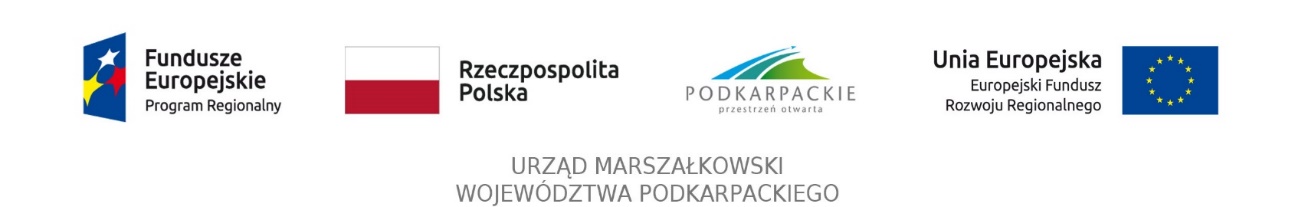 ZAŁĄCZNIK NR 6 DO SIWZ…………………………………………….(pieczęć Wykonawcy/ wykonawców)WYKAZ DOSTAWWYKONANYCH PRZEZ WYKONAWCĘ W OKRESIE OSTATNICH 3 LAT„Zakup samochodu ratowniczo – gaśniczego dla OSP Lubzina”Znak sprawy: PPZP.271.2.2020…………………………………………………………………………………………………………………………………………………………….…………………………………………………………………………………………………………………………………………………………….					(nazwa i adres wykonawcy)UWAGA:1. Wypełnić zgodnie z postanowieniami rozdz. XI ust. 8 pkt 3 SIWZ.2. Do wykazu należy dołączyć dokumenty potwierdzające, że wykazane dostawy zostały wykonane w sposób należyty lub są wykonywane należycie.3. W sytuacji, gdy Wykonawca polega na potencjale technicznym innych podmiotów, na zasadach określonych w art. 22a ustawy Pzp, zobowiązany jest udowodnić, iż będzie dysponował niezbędnymi zasobami w stopniu umożliwiającym należyte wykonanie zamówienia publicznego oraz oceny, czy stosunek łączący wykonawcę z tymi podmiotami gwarantuje rzeczywisty dostęp do ich zasobów oraz żąda dokumentów, które określają w szczególności:1) zakres dostępnych wykonawcy zasobów innego podmiotu,2) sposób wykorzystania zasobów innego podmiotu, przez wykonawcę, przy wykonywaniu zamówienia publicznego,3) zakres i okres udziału innego podmiotu przy wykonywaniu zamówienia publicznego,4) czy podmiot, na zdolnościach którego wykonawca polega w odniesieniu do warunków udziału w postępowaniu dotyczących wykształcenia, kwalifikacji zawodowych lub doświadczenia, zrealizuje roboty budowlane lub usługi, których wskazane zdolności dotyczą. ………………………, dn. ………………………				                                                     ……………………………………………………………………………………………..……(podpis osób(y)  uprawnionej do reprezentacji wykonawcy, a w przypadku oferty wspólnej- podpis pełnomocnika wykonawców )L.p.Przedmiot dostawyWartość dostawyNazwa i adres podmiotu, na rzecz którego wykonano dostawęOkres realizacjiOkres realizacjiL.p.Przedmiot dostawyWartość dostawyNazwa i adres podmiotu, na rzecz którego wykonano dostawęOd(dd-mm-rrrr)Do(dd-mm-rrrr)1.2.